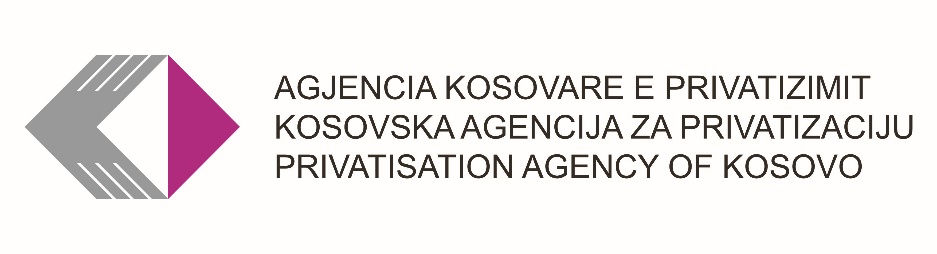 Në bazë të nenit 3, paragrafi 2 të Rregullores nr. 06/2020 angazhimin e Ofruesve të Shërbimeve (OSH) në procesin e likuidimit të Ndërmarrjeve Shoqërore (NSH), Autoriteti i Likuidimit shpallë këtë:Konkurs për Ofrues të Shërbimeve Titulli i pozitës së punës                                                        Ofrues i Shërbimeve / Vozitës për nevoja të Njësisë së Arkivit Kohëzgjatja e emërimit				                 6 mujor me mundësi vazhdimiPaga (bruto) përfshirë kontributet e punëdhënësit:          450.00 Euro.Nr. i kërkuar:    1 (një), OSH / Vozitës për nevojat e Njësisë së Arkivit – ZQ Prishtinë;Data e njoftimit                                                                        11/05/2023Afati për aplikim					   19/05/2023Institucioni						    Agjencia Kosovare e Privatizimit (AKP) Vendi i punës						    ZQ - PrishtinëNr. i Referencës					    11/05/2023Përshkrimi i përgjithshëm i punës:•	Transportimi në mënyrë të sigurt i materialet arkivor në vende të ndryshme si nga dhe në regjionet e ndryshme të AKP-së;•	Sigurohet që të gjitha materialet të trajtohen me kujdes dhe të dorëzohen në kohën e duhur dhe vendin e duhur;•	Ngarkimi dhe shkarkimi i materialet arkivor në automjet, duke u siguruar që ato të jenë të siguruara siç duhet;•	Mirëmban automjetin dhe sigurohet që ta dorëzoj të pastër dhe në gjendje të mirë, si dhe t’i përmbahet procedurave të Njësisë së Transportit;•	Sigurohet që të zbatohen të gjitha rregullat dhe rregulloret e trafikut gjatë vozitjes;•	Mbanë shënime të sakta të materialeve të transportuara dhe dërgesave të bëra;•	Raporton për çdo çështje ose shqetësim në lidhje me materialet arkivore ose automjetin tek Kryesuesja e Njësisë së Arkivit;•	Ndihmon me detyra të tjera që lidhen me Njësinë e Arkivit, sipas nevojës dhe kërkesës së Kryesueses së Njësisë së Arkivit.Të zotëroj kërkesat e përgjithshme formale:-	Shkolla e mesme e përfunduar;-	Patentë shoferi të vlefshëm;-	Minimumi 3 vite eksperience si vozitës;-	Njohuri të rregullave dhe rregulloreve të qarkullimit rrugor;-	Aftësi për të trajtuar materialet arkivore me kujdes dhe vëmendje ndaj detajeve;-	Aftësi të forta organizative dhe në menaxhimin e kohës;-	Aftësi për të punuar në mënyrë të pavarur dhe si pjesë e një ekipi;-	Aftësi të shkëlqyera komunikimi dhe ndër-personale;-	I aftë fizikisht dhe i aftë për të ngritur dhe lëvizur materiale arkivore.Dokumentacioni që duhet bashkangjitur për aplikim:   Aplikacioni i punësimit, shkarkohet në portalin e rekrutimit elektronik                                                                                                              (https://www.pak-ks.org/page.aspx?id=1,33 );    Diploma e shkollës së mesme;    Dëshmi për përvojën e punës;    Kopjen e letërnjoftimit/Pasaportës;    Certifikatë nga Gjykata që nuk është i dënuar apo në procedurë penale.Mënyra e Aplikimit:Kandidatët duhet të dorëzojnë dokumentacionin e kompletuar më së largu me datë 19/05/2023, në ora 16:00 në emalin punesimi@pak-ks.org.Gjatë aplikimit duhet të specifikohet saktë emri i pozitës për të cilën aplikoni.Data e shpalljes së rezultateve të vlerësimit përfundimtar:Lista e kandidateve sipas vlerësimit përfundimtar, do të shpallet më së largu deri më datën 26/05/2023, në portalin e rekrutimit elektronik (https://www.pak-ks.org/page.aspx?id=1,33).Mënyra e njoftimit dhe komunikimit me kandidatët:Përmes postës elektronike (e-mail), dhe portalit për rekrutimin elektronik https://www.pak-ks.org.